                                                                                           Приложение № 2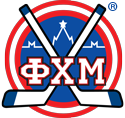                                                       Кубок г. Москвы среди команд 2008, 2009 и 2010 г.р.                                                                     сезон  2019 / 2020 	                                       Заявка  команды   «__________________»   20_____ г. р.                              Логотип команды                                       на  матч   «____»  ________________   20____ года.                                             Официальные   представители :               __________________                      ___________________________________                                         подпись                                                                                         фамилия ,   инициалы      *Заявка   подаётся  в  раздевалку  судей  за  30  минут  до начала  матча  вместе  с Карточками хоккеистов и Заявочным листом.             *В фамилиях и именах  игроков и тренеров печатается   буква  « Ё» СоставНомер       игрокаФамилияИмяК/АПозицияЧисло,   месяц,             год   рожденияВр.Вр.Вр.Вр.Вр.Вр.Фамилия          ИмяОтчествоДолжностьГлавный  тренерТренерТренер